LADY MAV SOFTBALL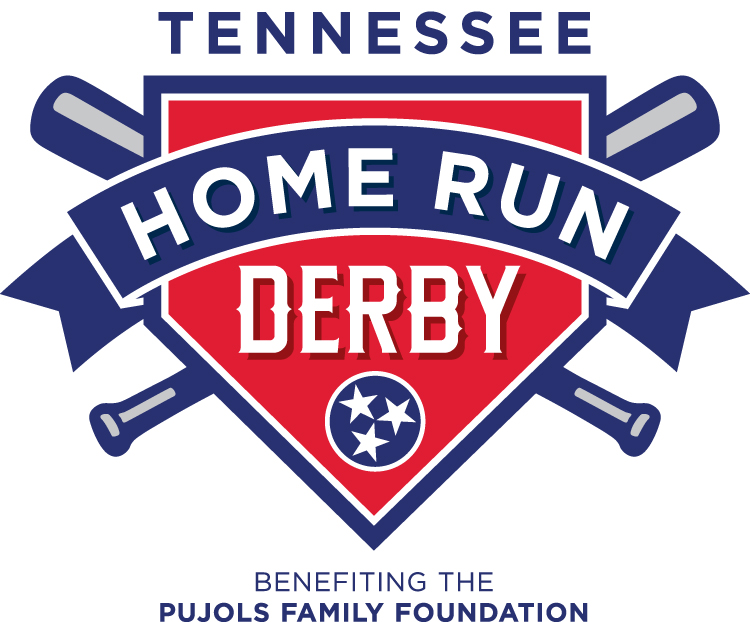 Wednesday, October 246:00 pm @ Manvel HS Softball FieldConcessions will be availablePrizes include: 
Most HRs ($100); Longest HR ($50);
Gift Cards for hitting targets